CURRICULUM VITAE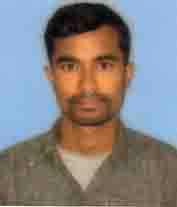 OBJECTIVES : LOOKING FOR A GREAT OPPORTUNITY TO BE IMPLEMENTED INTO THE GOAL OF LIFE BEACUSE I DO BELIEVE I HAVE NOTHING TO LOSE BUT SOMETHING TO GAIN.PERSONAL PROFILE :NAME : MOTTAKINUR RAHMANFATHER’S NAME :ABEDUR RAHMANMOTHER’S NAME : SAYAN BANU BEGUMPRESENT ADDRESS : VILL-BALISATRA, PO- BALISATRA                                        PIN-781350, PS-KAYAN                                        DIST –KAMRUP (ASSAM)MOBILE  NO: 7636890594	E-MAIL : mottakinur@gmail.com	DOB : 01.02.1995	SEX : MALEMARITAL STATUS : UNMARRIEDNATIONALITY : INDIANCOMMUNITY : ASSAMESERELIGION : ISLAMCASTE : GENERALLANGUAGES KNOWN : ASSAMESE, ENGLISH & HINDIHOBBY : CREATIVE WRITING IN EVERY GENRE OF LITERATUREEDUCATIONAL QUALIFICATION :SPECIAL QUALIFICATION : TET QUALIFIEDOTHER QUALIFICATION : 1. COMPLETED THE EDUBRIDGE CERTIFIED INDUSTY PROFESSIONAL PROGRAMME WITH A SPECIALIZATION IN GCIP PMKVY GEMS & JEWELRY RETAIL.2. D.EL.ED. ACHIEVEMNT : I GOT THE PRESTIGIOUS AWARD  FOR CREATING A NEW RECORD  FROM ASSAM BOOK OF RECODRS AND I  STOOD SECOND IN THE STATE LEVEL SHORT STORY COMPETITION ORGANIZED BY RANGPUR SAHITYA SABHA ON THE  OCCASION  OF HUNDRED YEARS OF ASSAM LITERARY SOCIETY JULY 2016. HOWEVER I ACTUALLY FEEL THAT I HAVE NOT BEEN  ACHIEVED ANYTHING SPECIAL YET  BUT I AM ALWAYS LOOKING TO ACHIEVE MORE TOMORROW THAN I DID TODAY AND STRIVING  TO IMPROVE  MYSELF ALL THE TIME.  STRONG POINT : I FEEL MORE HOME WITH TRANSLATION TASKS THAN OTHER WORKS, ESPECIALLY  FROM ENGLISH TO ASSAMESE.DECLARATIONI HEREBY DECLARE THAT THE STATEMENT MENTIONED ABOVE ARE TRUE, COMPLETE AND CORRECT IN MY KNOWLEDGE AND BELIEF.PLACE:                                                                                                      DATE :                                                                                                              SIGNATUREEXAM PASSEDBOARD / UNIVERSITYINSTITUTEYEAR OF PASSINGPERCENTAGEHSCLSEBAP B DHIRDUTTA HS SCHOOL201041.33HSAHSECDHUHIBALA MADRASSA HS SCHOOL201268.2BA IN ENGLISHGURANGIA COLLEGE201539.70